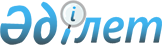 О дополнительных мерах по стабилизации деятельности фосфорных предприятий Республики КазахстанПостановление Правительства Республики Казахстан от 12 ноября 1997 г. N 1555



          В целях стабилизации деятельности фосфорных предприятий,
восстановления производства, обеспечения дальнейшего развития
фосфорной отрасли и решения проблем в социальной сфере Правительство
Республики Казахстан постановляет:




          1. Министерству энергетики, индустрии и торговли Республики
Казахстан в трехдневный срок внести предложения в Департамент
управления государственным имуществом и активами Министерства
финансов Республики Казахстан по кандидатурам президента и членов
правления открытого акционерного общества "Казфосфор".




          Департаменту управления государственным имуществом и активами
Министерства финансов Республики Казахстан в установленном порядке
внести на общее собрание акционеров открытого акционерного общества
"Казфосфор" предложенные кандидатуры президента и членов правления
для их избрания.




          2. Согласиться с предложением акционерных обществ "Народный
Банк", "Банк "ТуранАлем" и "Казкоммерцбанк":




          об образовании консорциума для финансирования открытого
акционерного общества "Казфосфор" и осуществления контроля за целевым
использованием кредитных средств;




          об открытии кредитной линии в размере до 60 (шестидесяти)
миллионов долларов США на финансирование акционерного общества
"Казфосфор";




          о проведении в трехмесячный срок аудита и подготовке
технико-экономического обоснования развития открытого акционерного
общества "Казфосфор".




          3. Департаменту управления государственным имуществом и
активами Министерства финансов Республики Казахстан в установленном
законодательстве порядке в качестве обеспечения исполнения
обязательств открытого акционерного общества "Казфосфор" по
выделяемым кредитам передать на эквивалентной основе в залог
консорциуму указанных банков части государственных пакетов акций
акционерных обществ "Казахтелеком", "Мангистаумунайгаз",
"Актобемунайгаз".




          4. Рекомендовать Национальной комиссии Республики Казахстан по
ценным бумагам в недельный срок осуществить регистрацию эмиссии
акций открытого акционерного общества "Казфосфор".




          5. Налоговому комитету Министерства финансов Республики
Казахстан рассмотреть заявление открытого акционерного общества
"Казфосфор" о продлении на год уплаты налога на операции с ценными
бумагами за эмиссию акций.




          6. Государственному республиканскому предприятию "Казакстан
темир жолы" обеспечить своевременное оформление и транспортировку
грузов предприятий и структурных подразделений открытого
акционерного общества "Казфосфор" ("Таразфосфор", "Завод минеральных
удобрений", "Фосфор", "Химтранс"), дочерних акционерных обществ
"Фосфорит", "Шымкентфосфор" при условии исполнения текущих платежей.




          7. Министерству энергетики, индустрии и торговли Республики
Казахстан, Государственному комитету Республики Казахстан по
инвестициям в установленном законодательством порядке переоформить
лицензии и другие правоустанавливающие документы акционерных обществ
"Нодфос", "Каратау", "Суперфосфатный завод", Фосфор" на открытое
акционерное общество "Казфосфор", дочерние акционерные общества
"Фосфорит", "Шымкентфосфор".




          8. Государственному комитету Республики Казахстан по
инвестициям в установленном законодательством порядке в месячный
срок завершить оформление лицензий открытого акционерного общества
"Казфосфор" на право пользования техногенными месторождениями и
фосфорными отвалами, включая отвалы фосмелочи акционерного общества
"Фосфор", а также отозвать ранее выданные лицензии.




          9. Министерству внутренних дел Республики Казахстан




организовать усиленную охрану территорий сырьевой базы и
промышленных предприятий открытого акционерного общества
"Казфосфор".
     10. Утвердить правительственную комиссию для координации и
контроля по исполнению настоящего постановления в составе согласно
приложению.
     11. Акимам Жамбылской и Южно-Казахстанской областей принять
меры по оказанию содействия в обеспечении стабильной работы
открытого акционерного общества "Казфосфор".
     12. Министерству юстиции Республики Казахстан в месячный срок
внести предложения в Правительство Республики Казахстан о приведении
ранее принятых правительственных актов в соответствие с настоящим
постановлением.
     13. Контроль за исполнением настоящего постановления возложить
на Министра энергетики, индустрии и торговли Республики Казахстан
Жабагина А.А.

     Премьер-Министр
   Республики Казахстан

                                        Приложение



                              к постановлению Правительства
                                   Республики Казахстан
                               от 12 ноября 1997 г. N 1555











                                  Состав правительственной комиссии






     Жабагин А.А.             - Министр энергетики, индустрии и
                                торговли Республики Казахстан,
                                председатель

     Савченко А.Г.            - первый заместитель акима Жамбылской
                                области

     Иванов В.М.              - заместитель Председателя Налогового
                                комитета Министерства финансов
                                Республики Казахстан

     Орумбаев С.Т.            - заместитель начальника департамента
                                Комитета национальной безопасности
                                Республики Казахстан (по
                                согласованию)

     Мадиев Б.М.              - начальник Управления индивидуальных
                                проектов Департамента управления
                                государственным имуществом и активами
                                Министерства финансов Республики
                                Казахстан

     Ажиханов С.Д.            - начальник отдела Генеральной
                                Прокуратуры Республики Казахстан (по
                                согласованию)

     Даулбаев А.К.            - вице-Министр юстиции

     Мырзахметов А.           - первый заместитель генерального
                                директора РГП "Казакстан темiр жолы"

     Масимов К.               - председатель правления открытого
                                акционерного общества "Народный Банк"

     Шукеев У.Е.              - председатель правления акционерного
                                общества "Банк ТуранАлем"

     Фельд Е.Д.               - заместитель председателя правления
                                открытого акционерного общества
                                "Казкоммерцбанк"

      
      


					© 2012. РГП на ПХВ «Институт законодательства и правовой информации Республики Казахстан» Министерства юстиции Республики Казахстан
				